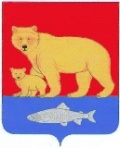 Администрация Карагинского муниципального районаП О С Т А Н О В Л Е Н И Е«___»______________2018 г.                                     					№ ___					п. ОссораВ соответствии с пунктом 8.6 статьи 13 Жилищного кодекса Российской Федерации, Законом Камчатского края  от 02.12.2013  № 359 «Об организации проведения капитального ремонта общего имущества  в многоквартирных домах в Камчатском крае»ПОСТАНОВЛЯЮ:1.Утвердить Порядок информирования собственников помещений в многоквартирных домах о способах формирования фонда капитального ремонта, о порядке выбора способа формирования фонда капитального ремонта многоквартирных домов расположенных на территории муниципального образования городского поселения «поселок Оссора» согласно приложению.2. Контроль за исполнением  настоящего постановления возложить на заместителя Главы администрации Карагинского муниципального района руководителя управления по выполнению полномочий МО ГП «п Оссора».3. Настоящее постановление  вступает в силу с момента опубликования в газете «Карагинские Вести».Глава Карагинскогомуниципального района	                                                                        В.Н. ГавриловИсп. Гаевская Е.А..  тел. 41-028СогласованоПравовой отделРассылка: Управление по вып. полн. МО ГП «п Оссора» - 1.Приложение к  постановлению администрации Карагинского муниципального районаот «__»_____2018 года   № ___Порядокинформирования собственников помещений в многоквартирных домах о способах формирования фонда капитального ремонта, о порядке выбора способа формирования фонда капитального ремонта многоквартирных домов расположенных на территории муниципального образования городского поселения «поселок Оссора»1. Настоящий Порядок информирования собственников помещений в многоквартирных домах о способах формирования фонда капитального ремонта, о порядке выбора способа формирования фонда капитального ремонта устанавливает перечень информации о способах формирования фондов капитального ремонта многоквартирных домов и о порядке выбора способа формирования фонда капитального ремонта (далее – информация), которая должна доводиться до собственников помещений в многоквартирных домах, расположенных на территории муниципального образования городского поселения «поселок Оссора» (далее – собственники) и способы доведения информации.2. Информация представляется в целях содействия собственникам в принятии ими решения о способе формирования фонда капитального ремонта их многоквартирного дома, либо об изменении ранее выбранного способа формирования этого фонда.3. Информирование осуществляется путём доведения до сведения собственников помещений следующей информации:а) о способах формирования фонда капитального ремонта (на специальном счёте, на счёте регионального оператора);б) о владельцах специального счёта (товарищество собственников жилья, осуществляющее управление многоквартирным домом и созданное собственниками помещений в одном многоквартирном доме или нескольких многоквартирных домах, в соответствии с пунктом 1 части 2 статьи 136 Жилищного кодекса Российской Федерации; осуществляющий управление многоквартирным домом жилищный кооператив; управляющая организация, осуществляющая управление многоквартирным домом на основании договора управления; региональный оператор);в) о последствиях выбора одного из способов формирования фонда капитального ремонта (преимущества и недостатки каждого способа формирования фонда капитального ремонта);г) о возможности изменения способа формирования фонда капитального ремонта на основании решения общего собрания собственников помещений в многоквартирном доме, а также о существующих ограничениях на изменение способа формирования фонда капитального ремонта;д) об оформлении результатов голосования в должной форме (определение правомочности (кворума) общего собрания; количество голосов, принадлежащих каждому собственнику; подсчёт голосов собственников по вопросам, поставленным на голосование, в том числе в случае, если собственники помещений в многоквартирном доме в качестве способа формирования фонда капитального ремонта выбрали формирование его на специальном счете, по вопросам, указанным в части 4 статьи 170 и части 3.1 статьи 175 Жилищного кодекса Российской Федерации; оформление протокола общего собрания в соответствии с установленными требованиями);е) о порядке информирования собственников помещений в многоквартирном доме о принятых на общем собрании решениях, а также итогах голосования;ж)  о порядке реализации решения общего собрания о выбранном способе формирования фонда капитального ремонта (сроках и порядке направления копии протокола общего собрания собственников помещений в многоквартирном доме в управляющую организацию, владельцу специального счёта; уведомления владельца специального счета об определении его в качестве такового, об обязательных действиях владельца специального счёта, за исключением случая, если владельцем специального счета является региональный оператор, позволяющих считать, что решение о формировании фонда капитального ремонта на специальном счете реализовано).4. Информация размещается в общедоступных местах МКД и на официальном сайте администрации Карагинского муниципального района в сети «Интернет», а также при обращении граждан к специалистам управления по выполнению полномочий МО ГП                        «п.  Оссора».Об утверждении порядка информирования собственников помещений в многоквартирных домах о способах формирования фонда капитального ремонта, о порядке выбора способа формирования фонда капитального ремонта многоквартирных домов расположенных на территории муниципального образования городского поселения «поселок Оссора»